Att vara förälder till barn eller ungdom i Centrumkyrkans ungdom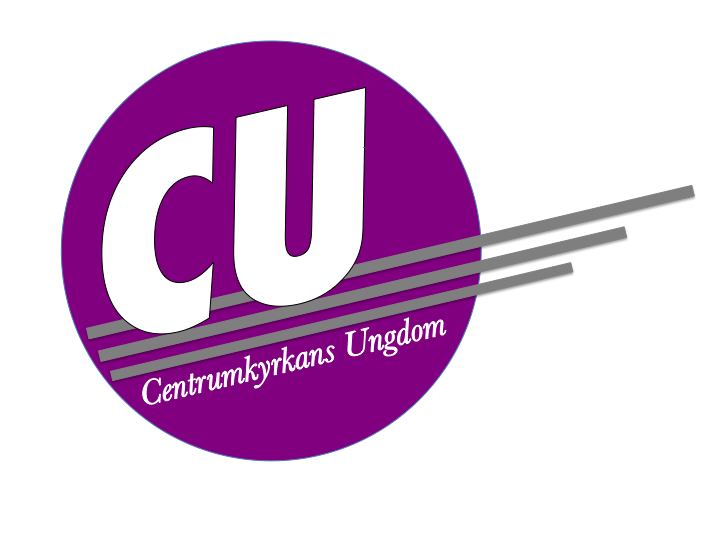 Vi hälsar dig som förälder till barn eller ungdom i Centrumkyrkans ungdom varmt välkommen. Centrumkyrkans ungdom förkortas CU.CU har scouter, tonår och musikverksamhet. Den del som de flesta av våra medlemmar är med i är scouterna.Scouterna inom CU är en del av Scouterna som är den centrala organisationen för alla scoutkårer i Sverige. Du kan läsa mer om Scouterna på https://www.scouterna.se/.När ditt barn kommer med i CU behöver du som förälder fylla i en hälsodeklaration. Du kan få en sådan av ledaren för ditt barns grupp eller skriva ut från CU:s hemsida www.cufarsta.nu (se vidare under Om oss, och vidare under Viktiga papper”).Om ni flyttar eller andra viktiga uppgifter om barnet ändras (exempelvis allergier) behöver ni lämna in en ny hälsodeklaration.Det är viktigt att ni uppger en aktuell e-postadress. Information från ledarna till föräldrarna går framför allt via e-post.Medlemsavgift/terminsavgift i CU är 300 kr per termin. Det finns en familjerabatt om en en familj har tre eller fler barn i CU. Då betalas bara halv medlemsavgift från och med det tredje barnet. Bäverscouter betalar 100 kr/termin.Det kommer ingen faktura. Vi brukar påminna på CU:s hemsida och i slutet av terminen brukar kassören kontakta de som glömt betala. Föreningen söker aktivitetsbidrag hos kommunen och vi får bara bidrag för barn som betalar medlemsavgift.Du betalar lättas genom att swisha till 123 568 28 36. Märk betalningen med Förnamn Efternamn, grupp (eller om du är funktionär eller ledare), terminÅÅEx: Anna Boll, spårare, vt21.Du kan också betala till föreningens bankgiro: 5263 7733.Vid olika läger och hajker tas en avgift ut. Den betalas till samma swishnummer eller BG-nummer. Det finns medel att söka via CU eller Centrumkyrkan.Scouterna träffas en gång i veckan under terminerna. Det är 2-3 ledare per grupp. Ledarna arbetar ideellt och kommer ofta direkt från sina arbeten till scouterna. Därför är det sällan någon ledare där innan. Har du mindre barn bör du alltså inte bara lämna av ditt barn utan vänta tills det är ledare på plats.Ett terminsprogram för varje grupp finns på CU:s hemsida under respektive grupp. Man kan också gilla Centrumkyrkan Farsta scoutkår på Facebook och genom den få information. Ofta är aktiviteterna utomhus och då är det viktigt att alltid ha rätt kläder på sig. Står det på programmet att dagens aktivitet sker utomhus gäller bra skor, regnkläder och gummistövlar vid regn, annars överdragskläder, mössa och vantar vid behov.Många scouter har scoutskjorta, men det är inget krav. Det kan vara bra att ha ett tåligt plagg som också får lukta eld och skog. Scoutskjorta går att beställa på scouternas egen webbutik: https://www.scoutshop.se/. Uppge att du tillhör Centrumkyrkans ungdom så får föreningen ta del av avkastningen från scoutshopen.Scoutskjortan är ej obligatorisk utan det finns även t-shirts, lång respektive kortärmade, att beställa. Ibland finns även begagnade skjortor att köpa i kyrkan. När scouten blir invigd får denna en halsduk och märken som ska sys fast på skjortan. Scouten är själv ansvarig för att sy på dessa. Vid avslutningarna delas terminsmärken ut och utöver det finns andra märken till exempel kniv- och yx- och sågmärket och speciella lägermärken och aktivitetsmärken.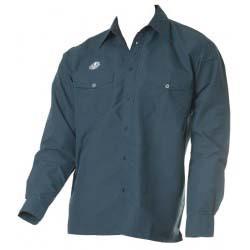 I februari har föreningen CU årsmöte. Du som förälder får delta men det är bara medlemmar som har rösträtt.Föräldraengagemang i Centrumkyrkans scoutkårFör att föreningen ska kunna hålla igång vår verksamhet behöver vi stöd av föräldrar till barn som deltar i scouterna. Föreningens önskan är därför att varje scout kan bidra med ett engagemang från förälder eller annan vårdnadshavare per termin.Möjliga engagemang är:Skjutsa till aktivitet när den sker på annan plats.Delta vid fixardag i scoutstugan eller scoutlokalen.Delta som föräldraresurs vid scoutträff/hajk/läger.Vara förtroendevald inom föreningen (styrelseledamot eller valberedning). Annat uppdrag enligt överenskommelse.Föreningen kommer vid terminsstart att tillfråga alla föräldrar vilket eller vilka uppdrag de kan tänka sig och därefter höra av sig vid behov och boka in. Ledare för respektive grupp ansvarar för att fråga och samla in svar från föräldrarna till sina scouter på det sätt som passar dem, samt för att fördela uppdragen och kommunicera detta med föräldrar.För de grupper som inte behöver extra vuxna vid träffarna, framför allt äventyrare och utmanare, kan föräldrar framför allt bli en resurs vid fixardag i scoutstuga, underhåll vid kanotladan eller övrig materialvård. Behoven synkas då med ansvariga stugfogdar samt materialansvarig och kårchef.Föräldrar till bäverscouter deltar vid varje träff och förväntas inte åta sig något annat uppdrag utöver de ordinarie träffarna. Läs gärna också informationsbladen för barn och ungdomar i CU.Har du några frågor ska du framför allt kontakta ledaren för ditt barns grupp.Vill du nå styrelsen kan du maila till cufarsta@gmail.com.Kårchefen för scouterna är Anna och henne når du via ja.lindholm@telia.com